UNIWERSYTET KAZIMIERZA WIELKIEGO                                   W BYDGOSZCZYul. Chodkiewicza 30, 85 – 064 Bydgoszcz, tel. 052 341 91 00 fax. 052 360 82 06NIP 5542647568 REGON 340057695www.ukw.edu.plUKW/BZP-D-15/2015			 		Bydgoszcz, 12.08.2015 r.Dotyczy: przetargu nieograniczonego na dostawę materiałów elektrycznych na potrzeby Uniwersytetu Kazimierza Wielkiego w BydgoszczyZAWIADOMIENIE O WYBORZE NAJKORZYSTNIEJSZEJ OFERTY 	Działając na podstawie art. 92 ust. 1 ustawy z dnia 29 stycznia 2004 r. Prawo zamówień publicznych (Dz. U. z 2013 r. poz. 907 ze zm.), zwanej dalej ustawą, Uniwersytet Kazimierza Wielkiego w Bydgoszczy zawiadamia, że w niniejszym postępowaniu w wyniku powtórzenia  czynności badania  i oceny ofert wybrano najkorzystniejszą ofertę  następującego Wykonawcy:Wybrana oferta:
DOKO Sp. z o.o.ul. Karola Szajnochy 1485-738 Bydgoszczz ceną: 2 893,98 zł bruttoUzasadnienie wyboru ofertyPrzedmiotową decyzję Zamawiający uzasadnia tym, że oferta niniejszego Wykonawcy jest najkorzystniejszą ofertą złożoną w postępowaniu, spełniająca wymogi SIWZ, która  uzyskała najwyższą  liczbę punktów w kryteriach oceny ofert (100 pkt).Zestawienie złożonych ofert
 Informacja o terminie, po upływie którego umowa może zostać zawartaZamawiający informuje, iż zamierza zawrzeć umowę z Wykonawcą, którego oferta jest najkorzystniejsza, zgodnie z art. 94 ust. 1 pkt 2   ustawy, tj. w terminie nie krótszym, niż pięć dni od dnia przesłania niniejszego zawiadomienia.W związku z powyższym Zamawiający wyznacza  termin zawarcia umowy w dniu 18.08.2015r.  Prosimy o przybycie w tym dniu  upoważnionego przedstawiciela Wykonawcy do podpisania umowy do siedziby  Zamawiającego, Biuro Zamówień Publicznych, pok.61.Ponadto, Zamawiający informuje , iż dokonał w postępowaniu następujących czynności : Działając na podstawie art. 89 ust. 1 pkt 2 ustawy Prawo Zamówień Publicznych Zamawiający odrzuca ofertę złożoną przez Leding Sp. z o.o., z siedzibą w Bydgoszczy przy ul. Kijowskiej 44 z uwagi na niezgodność treści oferty  z treścią SIWZ.Zamawiający w poz. 1 i 2 wymagał zaoferowania opraw jarzeniowych rastrowych 4x14W rastry razem aluminiowe. Z uzupełnionych przez Wykonawcę dokumentów wynika, iż zaoferowane oprawy rastrowe posiadają moc 4x18W, a zatem są niezgodne z wymaganiami Zamawiającego.Powyższe skutkuje odrzuceniem oferty we wskazanym zakresie.2.  Działając na podstawie art. 89 ust. 1 pkt 2 ustawy Prawo Zamówień Publicznych Zamawiający odrzuca ofertę złożoną przez Przedsiębiorstwo Handlowe SEA Paweł Bronikowski, z siedzibą w Płocku przy ul. Norbertańskiej 3 z uwagi na niezgodność treści oferty  z treścią SIWZ.Zamawiający w poz. 1 i 2 wymagał zaoferowania opraw jarzeniowych rastrowych 4x14W rastry razem aluminiowe. Z oferty złożonej przez Wykonawcę wynika, iż zaoferowane oprawy rastrowe posiadają rastry osobno, a nie jak wymagał tego Zamawiający razem. Zamawiający w powyższych pozycjach dopuścił oferowanie produktów równoważnych  tj. zaproponowanie produktów innych producentów, o innej nazwie handlowej, które posiadają nie gorsze parametry techniczne, jakościowe, wydajnościowe, użytkowe od produktów wskazanych przez Zamawiającego, spełniające wymagania określone w formularzu cenowym przez Zamawiającego. Zamawiający w sposób jasny i jednoznaczny określił w formularzu cenowym, iż wymaga opraw, w których rastry występują razem. Wykonawca zatem mógł zaoferować rozwiązania innych producentów jednakże o parametrach odpowiadających wymogom Zamawiającego. W orzecznictwie Krajowej Izby odwoławczej ukształtował się jednolity pogląd, zgodnie z którym niezgodność treści oferty z treścią specyfikacji istotnych warunków zamówienia rozumiana jest jako niezgodność oświadczenia woli wykonawcy z oczekiwaniami zamawiającego w aspekcie merytorycznym, dotyczącym właściwości przedmiotu zamówienia. Niezgodność treści oferty z treścią specyfikacji istotnych warunków zamówienia występuje w sytuacji, gdy zaoferowany przedmiot zamówienia nie odpowiada opisowi przedmiotu zamówienia zawartemu w specyfikacji w zakresie wielkości lub zakresu zamówienia, a także innych elementów istotnych dla wykonania przedmiotu zamówienia w stopniu zaspokajającym oczekiwania i interesy zamawiającego (wyrok KIO z dnia 14 czerwca 2011 r., KIO 1125/11). W niniejszym postępowaniu karta katalogowa jest dokumentem potwierdzającym spełnianie przez oferowane dostawy wymagań określonych przez Zamawiającego. Z karty katalogowej załączonej przez Wykonawcę do oferty jednoznacznie wynika, iż zaoferowane modele opraw posiadają rastry osobno, a zatem oferta jest niezgodna z zapisami SIWZ. Uzupełnienie takiej oferty jest niemożliwe, gdyż  prowadziłoby do wymiany produktu niezgodnego z SIWZ, wskazanego w ofercie, na produkt zgodny z SIWZ ( wyrok KIO 2543/14). Oprawy rastrowe z rastrami występującymi razem mają charakter  istotny dla przedmiotu zamówienia, gdyż Zamawiający posiada tego typu oprawy w swoich pomieszczeniach. Powyższe skutkuje odrzuceniem oferty we wskazanym zakresie.Dziękujemy za udział w postępowaniup.o. Kanclerzamgr Renata MalakNr oferty/Wybrana ofertaLiczba uzyskanych punktów w kryterium cenaLiczba uzyskanych punktów w kryterium czas dostawyLiczba uzyskanych punktów w kryterium czas dostawyLiczba uzyskanych punktów w kryterium czas dostawyŁączna liczba punktów3/ Przedsiębiorstwo el12 Sp. z o.o.Ul. Św. Anny 545-117 Opole84,1900084,191/ Leding Sp. z o.o.Ul. Kijowska 4485-703 BydgoszczOferta odrzuconaOferta odrzuconaOferta odrzuconaOferta odrzuconaOferta odrzucona2/ Przedsiębiorstwo Handlowe “SEA” Paweł BronikowskiUl. Norbertańska 309-402 PłockOferta odrzuconaOferta odrzuconaOferta odrzuconaOferta odrzuconaOferta odrzucona4/DOKO Sp. z o.o.Ul. Karola Szajnochy 1485-738 Bydgoszcz959551001005/Elektros s.c.J.M.D.B. JarzemscyUl. Pielęgniarska 685-790 Bydgoszcz83,2083,20588,2088,20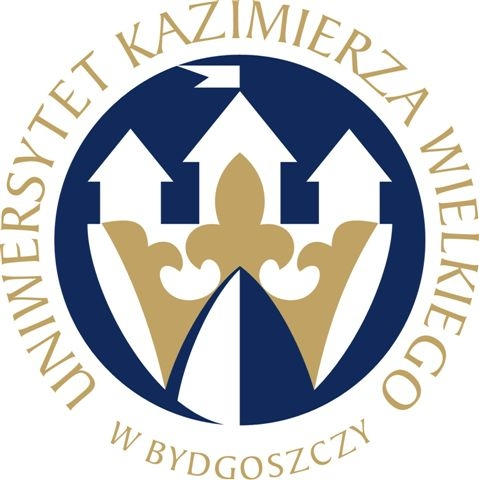 